Publicado en Pareja-Guadalajara el 19/02/2021 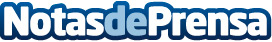 El Ayuntamiento de Pareja planta un nuevo olmo, resistente a la grafiosis, en Cereceda Lo ha hecho esta tarde, en la Plaza de la Iglesia de la pedanía parejana, frente a la portada de su maravillosa iglesia románica, después de que el viejo olmo muriera víctima de la grafiosis y fuera retirado el pasado mes de eneroDatos de contacto:Javier Bravo606411053Nota de prensa publicada en: https://www.notasdeprensa.es/el-ayuntamiento-de-pareja-planta-un-nuevo-olmo Categorias: Historia Sociedad Castilla La Mancha Ecología Industria Alimentaria Solidaridad y cooperación http://www.notasdeprensa.es